Планпо противодействию  коррупции в Муниципальном  дошкольном образовательном учреждении   Озёрский детский сад общеразвивающего вида «Одуванчик »2015-2016 учебный годСОГЛАСОВАНО: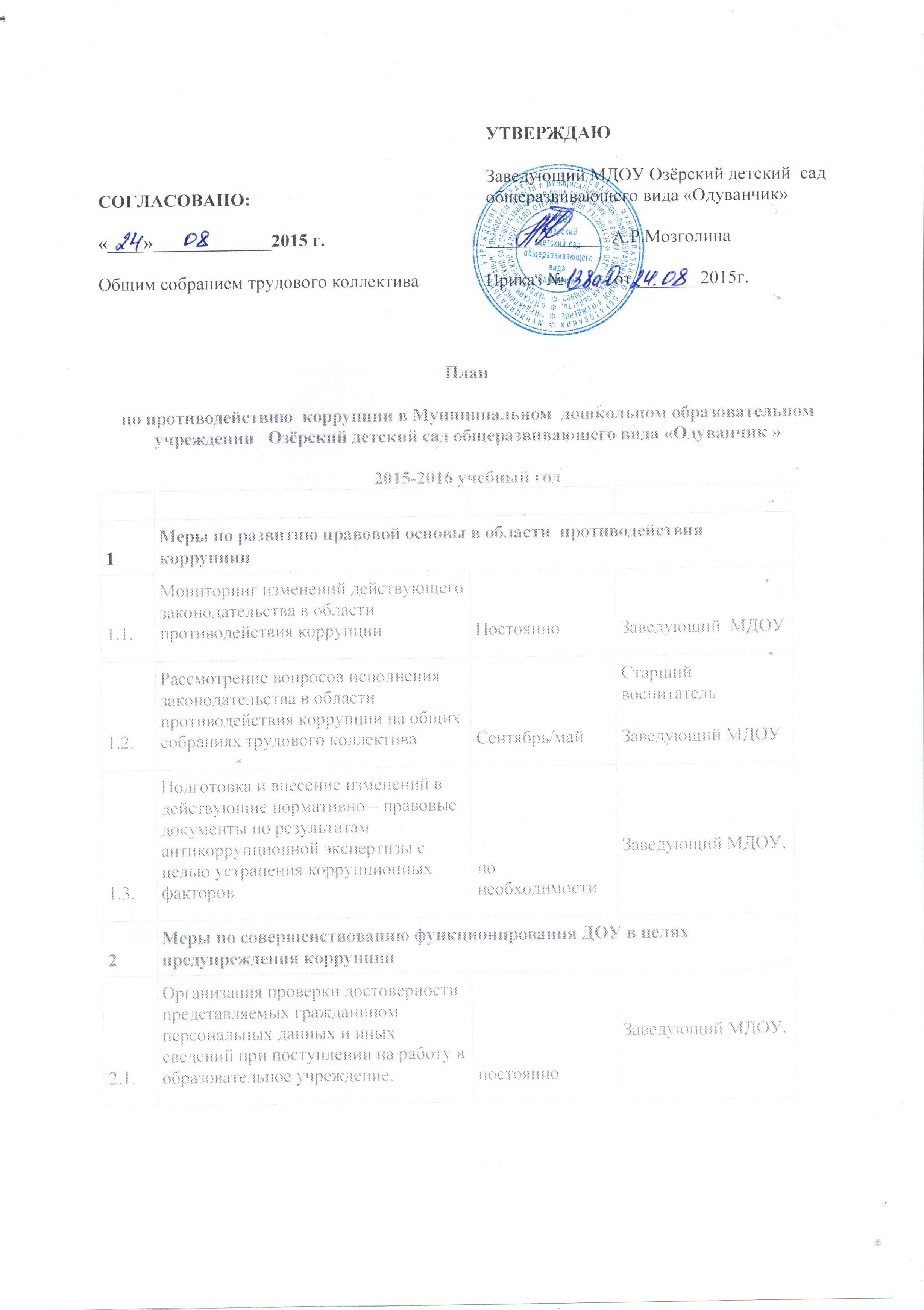 «____»_____________2015 г.Общим собранием трудового коллективаУТВЕРЖДАЮЗаведующий МДОУ Озёрский детский  сад общеразвивающего вида «Одуванчик»_____________  А.Р.МозголинаПриказ № _____от _______2015г.1Меры по развитию правовой основы в области  противодействия коррупцииМеры по развитию правовой основы в области  противодействия коррупцииМеры по развитию правовой основы в области  противодействия коррупции1.1.Мониторинг изменений действующего законодательства в области противодействия коррупцииПостоянноЗаведующий  МДОУ1.2.Рассмотрение вопросов исполнения законодательства в области противодействия коррупции на общих собраниях трудового коллективаСентябрь/майСтарший воспитательЗаведующий МДОУ1.3.Подготовка и внесение изменений в действующие нормативно – правовые документы по результатам антикоррупционной экспертизы с целью устранения коррупционных факторовпо необходимостиЗаведующий МДОУ, 2Меры по совершенствованию функционирования ДОУ в целях предупреждения коррупцииМеры по совершенствованию функционирования ДОУ в целях предупреждения коррупцииМеры по совершенствованию функционирования ДОУ в целях предупреждения коррупции2.1.Организация проверки достоверности представляемых гражданином персональных данных и иных сведений при поступлении на работу в образовательное учреждение.постоянноЗаведующий МДОУ, 2.2.Организация и проведение инвентаризации  имущества по анализу эффективности использования.Ноябрь-декабрьКомиссия по инвентаризации2.3.Проведение внутреннего контроля :
- организация и проведения учебных занятий;
- организация питания воспитанников;
- соблюдением прав всех участников образовательного процесса;
- работы по обращениям граждан.постоянноЗаведующий  МДОУ, Старший воспитатель2.4.Контроль за соблюдением сотрудниками «Кодекса этики и служебного поведения работников ОУ»постоянноЗаведующий МДОУ, 33. Организация и проведение антикоррупционного образования сотрудников, воспитанников ДОУ и их родителей3. Организация и проведение антикоррупционного образования сотрудников, воспитанников ДОУ и их родителей3. Организация и проведение антикоррупционного образования сотрудников, воспитанников ДОУ и их родителей3.1.Организация и проведение в Международный день борьбы с коррупцией мероприятий, направленных на формирование нетерпимости в обществе к коррупционному поведению
9 декабряСтарший воспитатель,
воспитатели групп, муз.руководитель, 3.2.Ведение постоянно-действующей рубрики «Антикоррупция» на официальном сайте МДОУпостоянноЗаведующий МДОУ, 4Обеспечение доступа граждан к информации о деятельности 
администрации, установление обратной связиОбеспечение доступа граждан к информации о деятельности 
администрации, установление обратной связиОбеспечение доступа граждан к информации о деятельности 
администрации, установление обратной связи4.1.Информирование родителей (законных представителей) о правилах приема в ДОУ, об оказании образовательных услуг на родительских собраниях, на информационных стендах.ПостоянноЗаведующий 
Старший воспитатель4.2.Размещение на сайте ДОУ ежегодного публичного отчета руководителя об образовательной деятельностидекабрьЗаведующий 
Старший воспитатель4.3.Обеспечение функционирования сайта МДОУ в соответствии с Федеральным законом от 09.02.2009г. № 8-ФЗ «Об обеспечении доступа к информации о деятельности государственных органов и органов местного самоуправления»  ПостоянноЗаведующий 
Старший воспитатель